Supplementary figure 1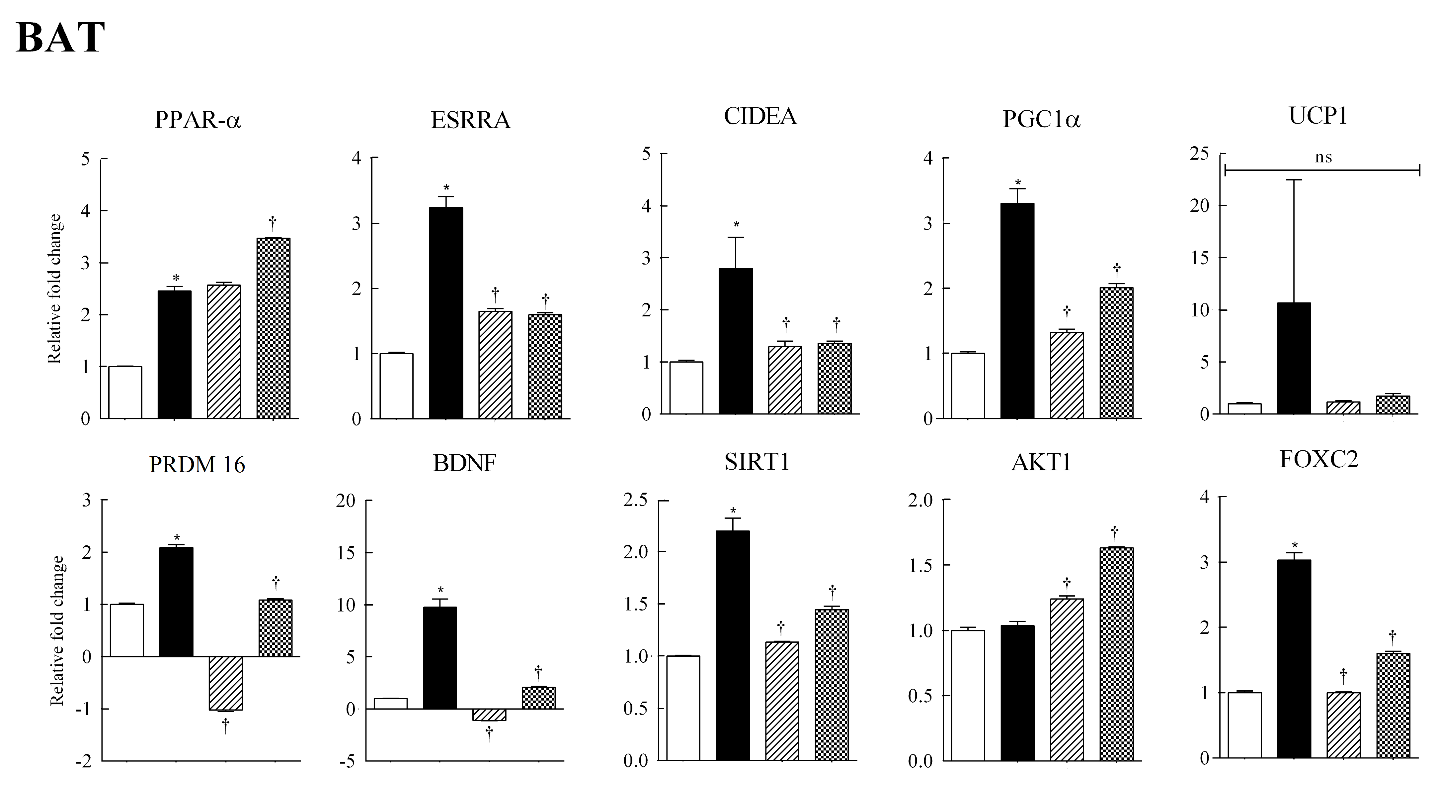 